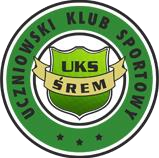 UCZNIOWSKI KLUB SPORTOWYŚREMPorozumienie zawarte pomiędzy Uczniowskim Klubem Sportowym  Śrem, reprezentowanym  przez Prezesa, Krzysztofa Gapysa, a ………………………………………………………… {imię i nazwisko jednego z rodziców lub opiekunów prawnych zawodnika} 
w sprawie uczęszczania na zajęcia taneczne w ramach UKS Śrem oraz członkostwa 
w UKS Śrem, zwanego dalej Klubem. Zobowiązania UKS Śrem wobec zawodnika: Wykwalifikowana kadrę instruktorską. Organizacja zajęć treningowych w ramach Klubu. Możliwość korzystania z obiektów sportowych.   Organizacja zawodów i obozów sportowych. Uczestnictwo dzieci w zawodach organizowanych przez inne kluby i szkoły tańca. Nagrody i wyróżnienia dla najlepszych zawodników.  Zapewnienie przejazdów na wybrane turnieje i warsztaty.  Zobowiązania rodziców względem UKS Śrem: Każdy rodzic akceptuje statut Klubu, Regulamin Zajęć UKS oraz zasady dotyczące opłacania składek klubowych. Rodzic zapewnia, że dziecko nie ma przeciwwskazań lekarskich do uprawiania sportu. Każdy zawodnik UKS Śrem zobowiązany jest godnie reprezentować klub zarówno podczas zajęć sportowych oraz w życiu codziennym.  Każdego zawodnika klubu obowiązuje punktualność, dyscyplina, obowiązkowość, kultura osobista oraz aktywny udział w zajęciach sportowych, jak również we wszystkich formach współzawodnictwa sportowego na terenie kraju i za granicą.  Uczestnicy zajęć szkoleniowych prowadzonych przez UKS Śrem zobowiązani są do wykonywania poleceń trenera dotyczących sposobu realizacji ćwiczeń oraz przestrzegania zasad ich wykonania.  Zawodnicy przyjęci do klubu powinni dążyć do poszerzania wiedzy szkolnej, uzyskiwać wysokie wyniki w nauce ze wszystkich przedmiotów, a także z zachowania.  Trener ma prawo poprosić zawodnika o przedstawienie bieżących ocen szkolnych         w celu ich weryfikacji. Opłatę członkowską w wysokości ……… zł miesięcznie (za lipiec i sierpień połowa stawki) należy wpłacać do 10 dnia każdego miesiąca, przelewem na konto UKS Śrem          (Bank Zachodni WBK S.A. o/Śrem 71 1090 1405 0000 0001 1375 7741).         Składkę należy wpłacać z góry za każdy miesiąc (np. za listopad płacimy do 10 listopada). 
W przypadku uczestnictwa w klubie dwójki dzieci z jednej rodziny, drugi zawodnik opłaca składkę w wysokości połowy składki podstawowej. W tytule przelewu należy wpisać: "Imię, nazwisko, data urodzenia oraz miesiąc, za który dokonywana jest wpłata z dopiskiem TANIEC".  W przypadku braku wpłaty czesnego, UKS Śrem zastrzega sobie możliwość podjęcia stosownych decyzji, np. po wcześniejszym upomnieniu przez trenera prowadzącego, bądź koordynatora szkoleń o braku wpłaty - odmowy udziału zawodnika w treningu lub zawodach.  Istnieje możliwość ubiegania się o zwolnienie ze składki za zajęcia szkoleniowe. Może to nastąpić tylko i wyłącznie w przypadku niskiego statusu materialnego zawodnika UKS Śrem. UKS Śrem w miesiącach wolnych od nauki organizować będzie obozy szkoleniowe na terenie kraju, w których pierwszeństwo uczestnictwa będą mieli zawodnicy trenujący w klubie.  UKS Śrem zobowiązuje się pokrywać koszty związane ze zgłoszeniem zawodnika do wybranych form współzawodnictwa.  Złamanie któregokolwiek z punktów regulaminu może być podstawą              do podjęcia przez UKS Śrem stosownych decyzji, w tym wydalenia zawodnika z UKS Śrem. Dane osobowe zawodnika {prosimy o czytelne wypełnienie} Imię i nazwisko zawodnika ……………………………………………………… Data i miejsce urodzenia ………………………………………………………… PESEL …………………………………………………………………………… Adres zamieszkania ..…………………………………………………………….. Klasa i nazwa szkoły …………………………………………………………….. Numer legitymacji szkolnej ……………………………………………………… Telefon kontaktowy do rodzica/opiekuna………………………........................... Adres e- mail: ……………………………………………………………………. Podpis Prezesa 	 	 	 	 	Data i podpis rodzica/ opiekuna lub osoby upoważnionej 	…………………………… 	 	 	……………………………………….. UCZNIOWSKI 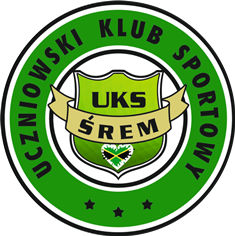 KLUB SPORTOWY 					ŚREM Regulamin opłacania składek 		członkowskichZasady opłacania składek członkowskich Składkę należy opłacać na konto: BZ WBK S.A. o/Śrem 71 1090 1405 0000 0001 1375 7741 Ustała się miesięczne stawki składek. Składkę opłaca się za miesiąc z góry do 10-go dnia każdego miesiąca Ustala się następujące rodzaje składek: składka członkowska (uprawniająca do czynnego i biernego prawa wyborczego) składka podstawowa (bazowa) pobierana od osób uczestniczących w treningach Składka podstawowa (bazowa) płacona jest ciągle, nawet gdy członek klubu nie uczestniczy w treningu. Zwolnienie z płatności składki podstawowej następuje jedynie w momencie udokumentowanej hospitalizacji członka klubu, rezygnacji z członkostwa w klubie lub wykluczenia członka z klubu. Dopuszcza się częściowe zwolnienie z płatności składki za uczestnictwo po przedstawieniu zwolnienia lekarskiego. Składki w klubie opłacane są pełnej wysokości, w miesiącach od stycznia do czerwca 
i od września do grudnia. W okresie lipiec-sierpień składka wynosi połowę składki normalnej.W przypadku zaległości finansowych wobec klubu, dziecko może zostać zawieszone 
w uczestnictwie w treningach, do momentu uregulowania zaległości. Wysokość składek członkowskich Składka członkowska - 150zł/miesiąc (zwolnieni z jej uiszczania do wysokości 12 PLN/rok są osoby, które opłacają składkę podstawową za dziecko trenujące 
w klubie).Składka podstawowa (bazowa) - …. zł/miesiąc (za drugie i kolejne dziecko połowę tej kwoty) 	 	     Data i podpis rodzica/opiekuna …………………………………………………… 